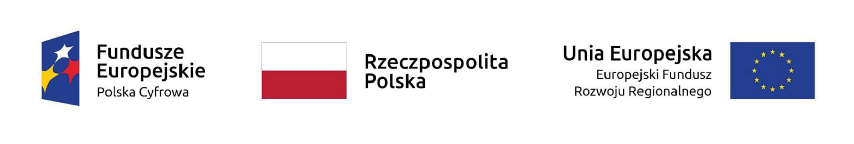 „Sfinansowano w ramach reakcji Unii na pandemię COVID-19”Centrum Projektów Polska Cyfrowa
EUROPEJSKI FUNDUSZ ROZWOJU REGIONALNEGO 2014-2020
Oś V. Rozwój cyfrowy JST oraz wzmocnienie cyfrowej odporności na zagrożenia REACT-EU
Działanie 5.1 Rozwój cyfrowy JST oraz wzmocnienie cyfrowej odporności na zagrożenia dotycząca realizacji projektu grantowego
Program Operacyjny Polska Cyfrowa na lata 2014-2020Gmina Ożarów otrzymała dofinansowanie w wysokości 133 295,00 zł na projekt złożony w ramach Konkursu Grantowego „Granty PPGR – Wsparcie dzieci i wnuków byłych pracowników PGR w rozwoju cyfrowym”, finansowany ze środków europejskich w ramach Programu Operacyjnego Polska Cyfrowa na lata 2014 – 2020 w osi V „Rozwój cyfrowy JST oraz wzmocnienie cyfrowej odporności na zagrożenia - REACT-EU”.Cel programu: Wsparcie rodzin popegeerowskich z dziećmi w zakresie dostępu do sprzętu komputerowego oraz dostępu do Internetu.Dzięki otrzymanemu dofinansowaniu Gmina Ożarów zakupi 50 laptopów wraz z niezbędnym oprogramowaniem dla dzieci, których opiekunowie złożyli wnioski w listopadzie 2021 roku.Czas trwania projektu: Projekt realizowany jest od marca 2022 roku. Maksymalny czas realizacji to 10 miesięcy.Planowane efekty: Zakupiony sprzęt posłuży jako wsparcie rodzin popegeerowskich w zakresie dostępu do sprzętu komputerowego w szczególności w trakcie nauki zdalnej.Wartość dofinansowania: 133 295,00 zł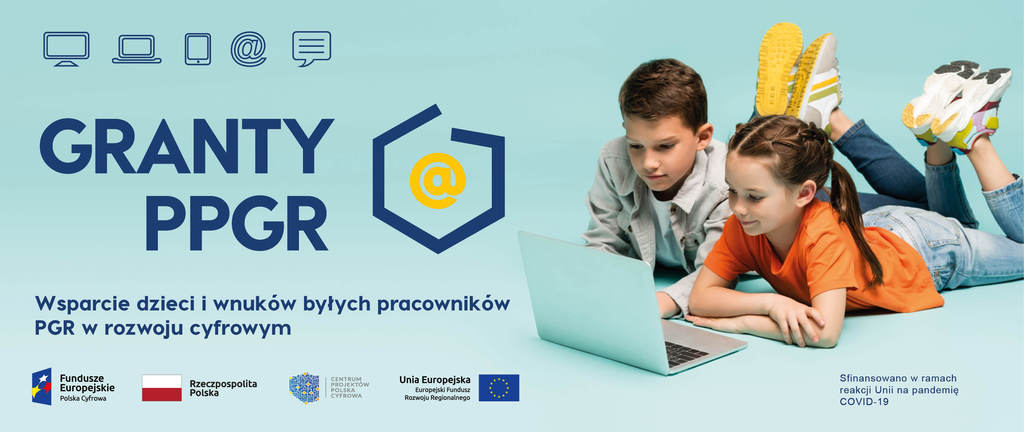 